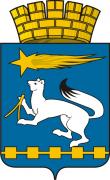 Администрация городского округа Нижняя СалдаФинансовое управление администрации городского округа Нижняя СалдаПРИКАЗ01.12.2022                                                                                                                  № 43Об утверждении Плана контрольных мероприятийФинансового управления администрации городского округаНижняя Салда в финансово-бюджетной сфере на 2023 год	В   соответствии с федеральным стандартом внутреннего государственного (муниципального) контроля «Планирование проверок, ревизий и обследований», утвержденного постановлением Правительства Российской Федерации от 27.02.2020 № 208, со статьями 157, 266.1, 269.2 Бюджетного кодекса Российской Федерации, Положением о Финансовом управлении администрации городского округа Нижняя Салда, утвержденным решением Думы городского округа Нижняя Салда от 21.10.2010 № 43/5 (с изменениями)ПРИКАЗЫВАЮ:1. Утвердить План контрольных мероприятий Финансового управления администрации городского округа Нижняя Салда в финансово-бюджетной сфере на 2023 год (приложение).2. Настоящий приказ разместить на официальном сайте администрации городского округа Нижняя Салда https://nsaldago.ru/.	3. Настоящий приказ вступает в силу с момента его подписания.4. Контроль за исполнением настоящего приказа оставляю за собой.Начальник Финансового управленияадминистрации городского округа Нижняя Салда                                                                                      Полятыкина О.П. УТВЕРЖДЕНприказом Финансового              управления администрации городского округа Нижняя Салда   от 01.12.2022 № 43План проведения контрольных мероприятийФинансового управления администрации городского округаНижняя Салда в финансово-бюджетной сфере на 2023 год№ п/пНаименование объектов внутреннего муниципального финансового контроля (Индивидуальный номер налогоплательщика, адрес местонахождения субъекта контроля)Тема контрольного мероприятияПроверяемый период Период начала проведения контрольного мероприятия1Муниципальное бюджетное учреждение «Спортивно-оздоровительный комплекс»(ИНН: 6607011710,624740, Свердловская область, г. Нижняя Салда, ул. Карла Маркса, д. 2)1)Проверка предоставления и использования субсидий, предоставленных из бюджета городского округа Нижняя Салда бюджетному учреждению, и их отражения в бухгалтерском учете и бухгалтерской (финансовой) отчетности;2)Проверка достоверности отчета об исполнении муниципального задания;3)Проверка соблюдения законодательства Российской Федерации и иных правовых актов о контрактной системе в сфере закупок товаров, работ, услуг для обеспечения государственных и муниципальных нужд в отношении отдельных закупок для обеспечения муниципальных нужд.2021-2022 г.ФЕВРАЛЬ2Муниципальное учреждение «Городской Дворец культуры им. В.И. Ленина»(ИНН: 6622002011624742, Свердловская область, г. Нижняя Салда, ул. Карла Маркса, д.2)1)Проверка предоставления и использования субсидий, предоставленных из бюджета городского округа Нижняя Салда автономному учреждению, и их отражения в бухгалтерском учете и бухгалтерской (финансовой) отчетности.2021-2022 г.АПРЕЛЬ 3Управление молодежной политики и спорта администрации городского округа Нижняя Салда(ИНН: 6623099158624740, Свердловская область, г. Нижняя Салда, ул. Карла Маркса, д. 6)1)Проверка осуществления расходов на обеспечение выполнения функций казенного учреждения (органа местного самоуправления) и их отражения в бюджетном учете и отчетности;2) Проверка соблюдения законодательства Российской Федерации и иных правовых актов о контрактной системе в сфере закупок товаров, работ, услуг для обеспечения государственных и муниципальных нужд в отношении отдельных закупок для обеспечения муниципальных нужд.2021-2022 г.ИЮНЬ4Муниципальное автономное общеобразовательное учреждение «Основная общеобразовательная школа» с. Акинфиево(ИНН:6622002526624741, Свердловская область, г. Нижняя Салда, с Акинфиево, ул. Центральная, д. 52)1)Проверка предоставления и использования субсидий, предоставленных из бюджета городского округа Нижняя Салда автономному учреждению, и их отражения в бухгалтерском учете и бухгалтерской (финансовой) отчетности;2) Проверка соблюдения законодательства Российской Федерации и иных правовых актов о контрактной системе в сфере закупок товаров, работ, услуг для обеспечения государственных и муниципальных нужд в отношении отдельных закупок для обеспечения муниципальных нужд.2021-2022 г.ОКТЯБРЬ